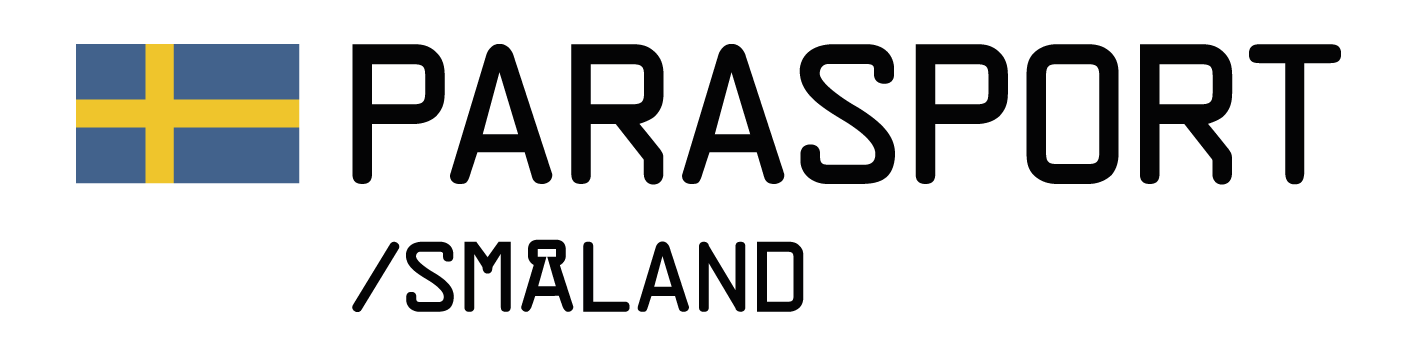 Anmälningsblankett till Smålands Parasport Läger 2023!Här anmäler Du dig till vilket eller vilka läger du vill vara med på Seglarläger i Västervik den 8 - 11 aug 	       		 ____Prova på läger i Ängelholm lägret i Lingvallen 22 - 25aug	____Namn:________________________________________________________________Adress:________________________________________________________________Postadress: _______________________________________Ålder:________________Mailadress:___________________________________________________________Mobilnummer: ________________________________________________________Allergi:_______________________________________________________________Kontaktperson:______________________________________telefon_______________Funktionsnedsättning:____________________________________________________Senast 1 juli vill vi ha talongen Maila eller skicka in uppgifterna till ewa.anemyr@parasport.se   eller skicka till Smålands Parasport  Kaptensgränd 3 577 36 Hultsfred eller SMS till 070-88 50 490.Hoppas Vi syns i Sommar!! Välkomna!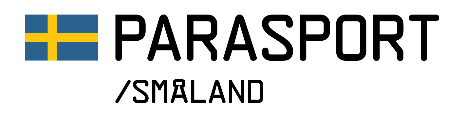 